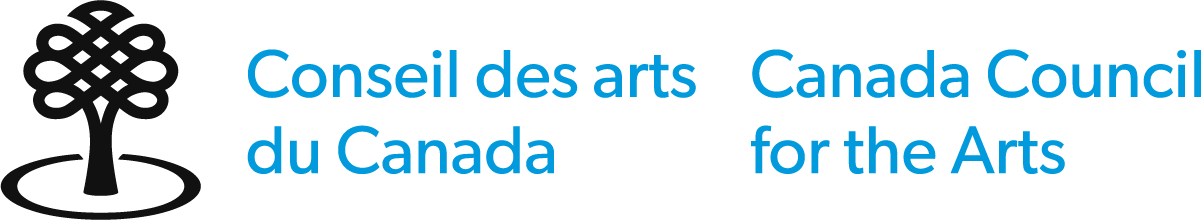 Prix John-HirschFormulaire d’identificationLes renseignements inscrits sur le formulaire d’identification ne seront pas transmis au comité d’évaluation.Identification du candidatNom légal complet	  Mme.    M.    AutrePseudonyme (s’il y a lieu)Adresse complèteNo de téléphone principal	No de téléphone secondaireCourriel 	Site webDans quelle langue préférez-vous communiquer avec le Conseil des arts?  ☐  français   ☐  anglais	DéclarationPour être admissible, vous devez confirmer tous les énoncés suivants :Je suis citoyen canadien ou résident permanent du Canada, conformément aux définitions que donne Immigration, Réfugiés et Citoyenneté Canada de ces termes.J’ai lu attentivement les critères d’admissibilité au prix, qui sont énoncés dans les lignes directrices, et j’y satisfais.Je comprends que je ne peux recevoir le paiement du prix jusqu’à ce que tous les rapports en retard pour les subventions et les prix du Conseil des arts soient soumis et approuvés.J’accepte les conditions de ce prix et je conviens de respecter la décision du Conseil des arts.Je comprends que le Conseil des arts est assujetti à la Loi sur l’accès à l’information et à la Loi sur la protection des renseignements personnels. ☐  Je confirme :que je suis d’accord avec les déclarations ci-dessus.qu’à ma connaissance, les déclarations contenues dans ma demande sont exactes et complètes.
Nom 	DateDocuments requis et documentation d’appuiDocuments requisCurriculum vitae (3 pages maximum)Votre CV doit être à jour, présenté en ordre chronologique et mettre l’accent sur vos réalisations artistiques en mise en scène.Incluez un bref énoncé indiquant quand et à quel titre vous avez eu votre première expérience en tant que metteur en scène professionnel. Cet énoncé doit confirmer que vous n’avez pas plus de 10 ans d’expérience à la date limite de présentation des demandes.Biographie (150 mots maximum)Énoncé artistique (2 pages maximum)Cet énoncé doit donner un aperçu de vos futurs projets en tant que metteur en scène.Décrivez votre vision et vos objectifs artistiques personnels en tant que metteur en scène.Soyez précis quant à la voie de développement que vous aimeriez adopter à l’avenir afin de réaliser votre potentiel en tant que metteur en scène.Décrivez comment votre travail contribue à un écosystème artistique plus équitable, diversifiée et inclusive. Lettres d’appui (2 lettres de 2 pages chacune maximum)Ces lettres doivent être rédigées par des membres de la communauté du théâtre professionnel au Canada.Idéalement, vous aurez fait part des critères d’évaluation aux auteurs des lettres d’appui afin qu’ils puissent souligner, dans leur lettre, comment vous répondez à certains des critères ou à l’ensemble de ceux-ci.InstructionsLes fichiers doivent être en format .pdf, .doc, .docx, .txt, .rtf.N’utilisez pas de signe de ponctuation, d’espaces, ni de caractères spéciaux dans les noms de fichiers, qui ne doivent pas comprendre plus de 45 caractères.Documentation d’appuiLa documentation d’appui soumise sera conservée avec votre demande jusqu’à ce qu’elle soit supprimée en vertu de la politique de conservation du Conseil des arts.Les membres du comité d’évaluation ont comme consigne de visionner le plus de documents d’appui possible afin de prendre une décision éclairée; ils y consacrent un maximum d’environ 10 minutes.Vous devez soumettre la documentation d’appui numérique par courriel ou par lien (les liens sont requis pour les fichiers vidéoDocumentation d’appui requisImages de votre travail en tant que metteur en scène (10 maximum) ET/OUDes extraits vidéo de votre travail en tant que metteur en scène (5 minutes  au total)La documentation d’appui doit documenter votre travail antérieur. Ne soumettez que des éléments de bonne qualité qui reflètent le meilleur de votre travail jusqu’à ce jour.InstructionsNommez vos fichiers dans ce format : 01nomdufichierLes numéros doivent correspondre à ceux qui figurent dans les tableaux fournis.N’utilisez pas de signe de ponctuation, d’espaces ni de caractères spéciaux dans les noms de fichiers, qui ne doivent pas comprendre plus de 45 caractères.Testez votre matériel avant de le soumettre pour vous assurer qu’il fonctionne bien. C’est à vous qu’il incombe de veiller à ce que toute votre documentation parvienne au Conseil des arts intacte et dans un format approprié.Nous n’acceptons pas les fichiers compressés tels que .zip, .rar, .7zip, htm, .html ou les fichiers exécutables tels que .exe, .com etc., ou des services de partage de fichiers tels que google drive, WeTransfer ou Dropbox.Les images doivent être :En format JPEG (.jpg, .jpeg) ou PDFEn mode couleur RVBPlus petites que 1,5 MoLes vidéos doivent être :compatibles avec VLC Media Player (pour en savoir plus, consultez le www.videolan.org/vlc/)d’un maximum de 60 images par seconded’une résolution maximale de 1 080p (ou format de l’image de 1 920 x 1 080)LiensSeules les URL téléversées dans SoundCloud, Vimeo ou YouTube sont acceptées.Les liens doivent mener directement à votre documentation d’appui et ne doivent exiger aucune autre navigation ni téléchargement de fichiers. Les URL doivent être accessibles pendant tout le processus d’évaluation.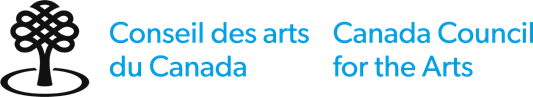 Prix John-HirschFormulaire de demandeLes renseignements que vous fournissez dans ce formulaire seront transmis au comité d’évaluation.Identification du candidatNom complet du candidatPseudonyme (s’il y a lieu)Ville et province / territoireDocumentation d’appuiFournissez l’information demandée dans les tableaux ci-dessous pour les images et les vidéos numériques que vous soumettez.Description des images (facultative)Descriptions des vidéos (facultative) – maximum de 5 minutes au totalSi vous avez plus de trois vidéos à soumettre, veuillez copier et coller la section ci-dessous. No 1Titre de l’œuvre :	Année : 	Durée totale (le cas échéant) : 	Durée de l’extrait :  	Code temporal – De : 	À : URL :Remarques ou instructions spéciales :No 2Titre de l’œuvre :	Année : 	Durée totale (le cas échéant) : 	Durée de l’extrait :  	Codes temporels – De : 	À : URL :Remarques ou instructions spéciales :No 3Titre de l’œuvre :	Année : 	Durée totale (le cas échéant) : 	Durée de l’extrait :  	Codes temporels – De : 	À : URL :Remarques ou instructions spéciales :Liste de vérificationUtilisez cette liste pour confirmer que vous avez rempli toutes les sections pertinentes du formulaire et joint toute la documentation d’appui requise.Vous devez joindre à votre demande la documentation et les renseignements suivants dans l’ordre mentionné ci-dessous.☐ Formulaire d’identification (confidentiel)Identification du candidatDéclaration☐ Formulaire de demande Identification du candidatDescription des images et/ou des vidéos☐ Documents requisCurriculum vitae, y compris l’énoncé sur le début de votre expérience de mise en scène professionnelle (3 pages maximum)Biographie (150 mots maximum)Énoncé artistique (2 pages maximum)Lettres d’appui (2 lettres de 2 pages chacune maximum)☐ Documentation d’appuiImages (10 maximum)(facultative) ET/OUVidéos (5 minutes maximum) (facultative)Envoyez votre formulaire de demande rempli, les documents requis et la documentation d’appui en un seul courriel à prix-johnhirsch@conseildesarts.ca au plus tard à 23 h 59 (heure locale) le jour de la date limite. Le fichier, pièces jointes comprises, ne doit pas faire plus de 25 Mo.Si vous ne recevez pas de confirmation par courriel dans les trois jours ouvrables, veuillez communiquer avec nous afin de confirmer la réception de votre demande.Les demandes incomplètes ou tardives ne seront pas évaluées.NoTitre de l’œuvreAnnéeBrève description (si nécessaire)01020304050607080910